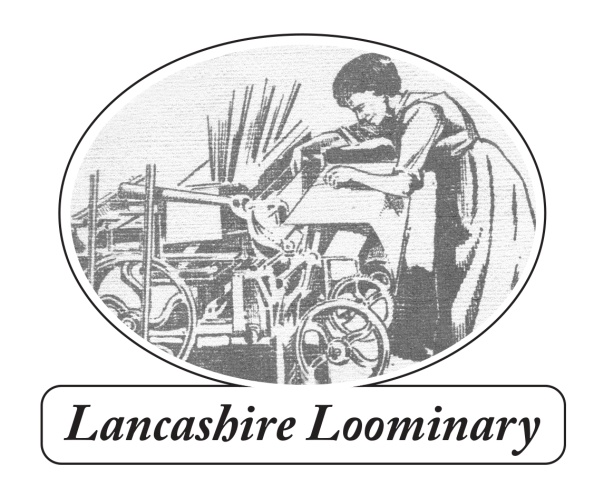 109 Harpers Lane BOLTON BL1 6HUPhone: 07795 008691 email: paul.salveson@myphone.coopwww.lancashireloominary.co.ukORDER FORM 2022 (including Special Offers)Name..............................................................................................................Delivery Address..............................................................................................................................................................................................................................................................Post code.........................Phone........................................................................................email......................................................Bundles by negotiation! If ordering more than 1 book postage is £4 max. in UK. Local delivery is by Bolton Bicycling Bookshop, otherwise Royal Mail. Enquire for overseas rates.Send cheque for total amount made to ‘Paul Salveson’ to 109 Harpers Lane, Bolton BL1 6HU. If paying by BACS the account details are: Dr P S Salveson (it’s a personal account) sort code 53-61-07 A/C no. 23448954. Email me with your order details and put your name and book e.g. ‘MMR’ or ‘Works’ as the reference when paying.I’m happy to sign books, but please let me know (and to whom, if you want a specific dedication).Many thanks for your support.   PaulQuantityTitlePrice ( + delivery)The Works (special offer – normally £9.99)6.00 + £3Allen Clarke/Teddy Ashton:  Lancashire’s Romantic Radical (new edition) Normally £18.9910.00 + £3With Walt Whitman in Bolton (special offer – normally £9.99))6.00 + £3 Moorlands, Memories and Reflections     (normally £21.00)                                                                                                        15.00 + £4Poetry from the Platform (pub. Bolton Station Partnership)5.00 + £2The Settle-Carlisle Railway24.00 + £4Total